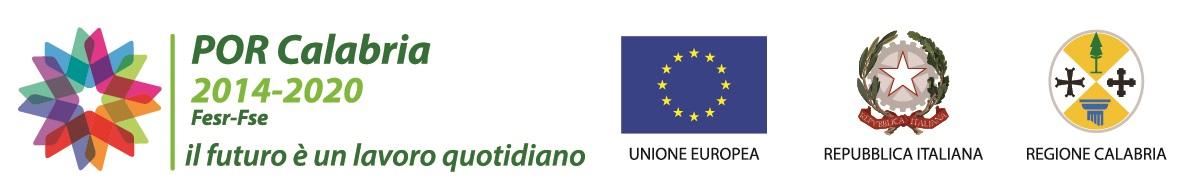 Piano di Azione“Interventi per il miglioramento del servizio di Raccolta Differenziata in Calabria”RISPOSTE  ALLE FAQ PERVENUTEQuesito n.22 Nel caso in cui il Comune abbia già appaltato con regolare gara pubblica il servizio di raccolta differenziata porta a porta con mastelli, con aggiudicazione avvenuta nel dicembre 2016 e servizio consegnato a gennaio 2017, può essere presentata come proposta progettuale quella del servizio in corso di esecuzione? RispostaIl Comune non può presentare una proposta progettuale relativa ad una gara indetta in data antecedente all’approvazione del disciplinare (Decreto del Dirigente Generale n. 17494 del 30/12/2016). Può invece presentare una proposta progettuale relativa ad una gara indetta successivamente alla data sopra richiamata. La proposta progettuale dovrà comunque essere conforme a quanto disciplinato nell’avviso pubblico.